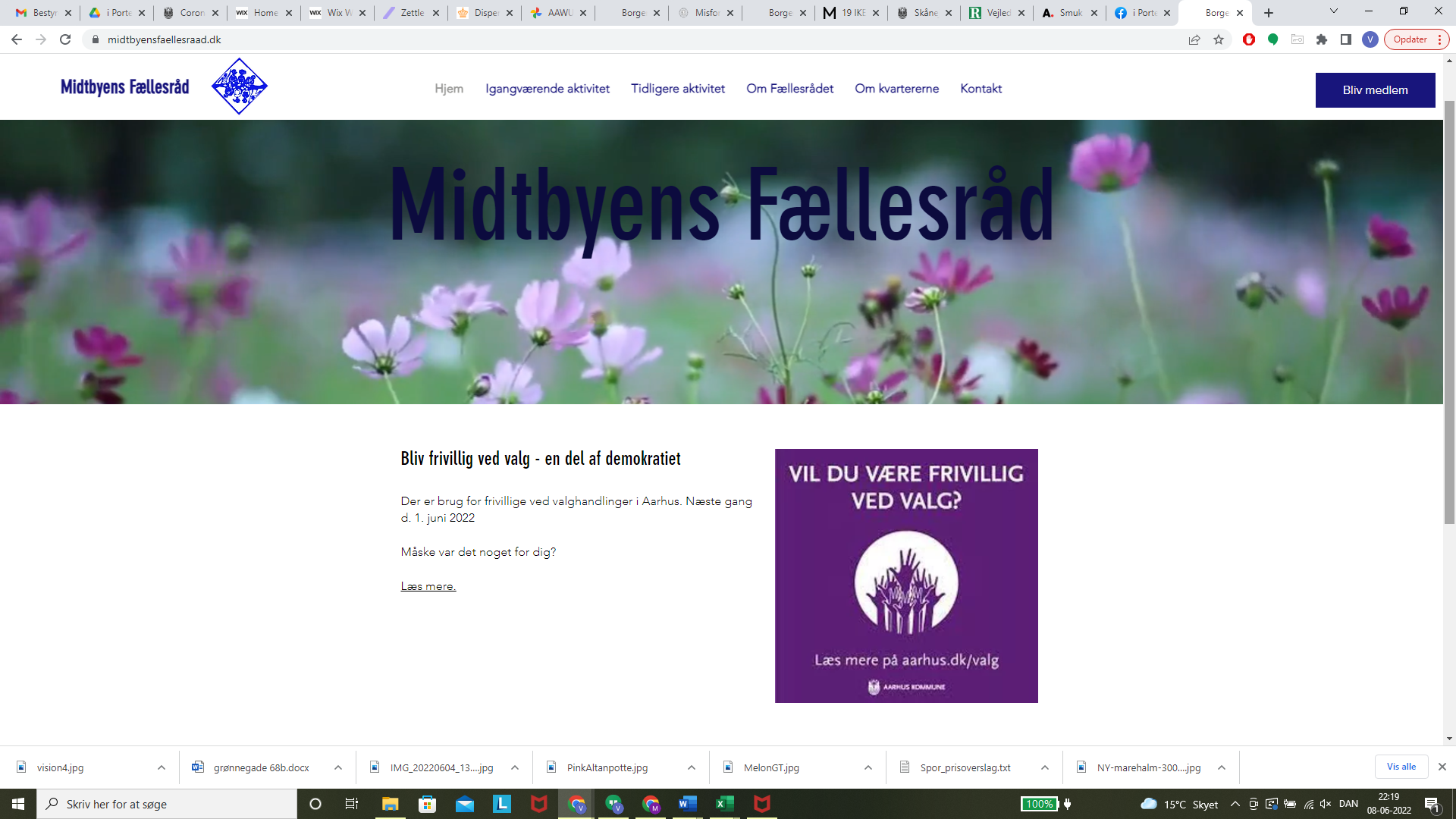 LÆS HER:  https://www.aarhus.dk/demokrati/valg/frivillig-ved-valg/